Les candidatures peuvent être déposées du 8 janvier au 24 mars 2024 inclus (heure métropolitaine).
Cet appel à candidatures s'adresse aux collèges et lycées français du secteur public ou privé, qu'ils soient situés en métropole, dans les DOM-TOM, ou membres de l'AEFE.Pour toute question relative à la constitution de votre candidature vous pouvez adresser un courriel à :  fatima.moujdi@observatoiredeparis.psl.eu 
Les informations renseignées ci-dessous seront évaluées lors du processus de sélection des candidatures.

En complément du formulaire complété, merci d'envoyer par mail à fatima.moujdi@observatoiredeparis.psl.eu la fiche d'accord de participation au projet signée par votre chef d'établissement, sans laquelle votre candidature ne pourra être considérée.
Sommaire du formulaire de candidature1. Description du projet pédagogique
2. Classes concernées par le projet
3. Informations sur l'établissement
4. Informations sur l'équipe porteuse du projet5. Informations sur les autres établissements éventuellement impliqués dans le projetRemarque : attention à bien vous munir de toutes les informations nécessaires avant de vous lancer dans le formulaire, celui-ci ne permet pas d'enregistrer une partie des réponses pour y revenir plus tard.SISMOS à l'École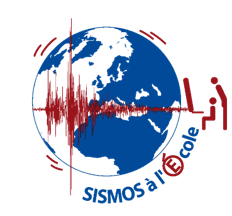 Description du projet pédagogique1.Pourquoi souhaitez-vous intégrer le réseau « SISMOS à l'École » ? *Entre 200 et 2000 caractères (espaces compris)2.Votre établissement a-t-il déjà fait partie du réseau " SISMOS à l’École" ? Si oui, à quelles dates ? *3.Description du projet pédagogique. Vous devrez faire ressortir les objectifs du projet (pédagogiques, notionnels, méthodologiques...), la nature des activités envisagées, les capacités et aptitudes développées par les élèves au cours du projet, les problématiques du projet, les démarches adoptées (stratégie, progression, fonctionnement des activités...), l'implication des élèves et leur évaluation dans le cadre du projet. *Entre 200 et 5000 caractères (espaces compris)4.Comment envisagez-vous de valoriser et de partager les activités que vous mènerez au cours du projet ? *Entre 200 et 3000 caractères (espaces compris)5.Quelles seront la visibilité du projet au sein de l'établissement et son rayonnement en dehors de l'établissement ? Le projet sera-t-il inscrit au projet d'établissement ? *Entre 200 et 2000 caractères (espaces compris)6.Description des partenariats éventuels (collaboration(s) avec des chercheurs, ingénieurs, techniciens, entreprises…). Nom(s) du/des partenaire(s), rôle dans le projet. *Nom(s) du/des partenaire(s), rôle dans le projet7.Quels moyens avez-vous mis en œuvre pour régler en amont les éventuels soucis de pare-feu ? *8.Description de la localisation de la station sismique.*Classes concernées par le projet pédagogique9.Niveau(x) concerné(s) *Plusieurs réponses possibles.6ème5ème4ème3ème2nde1èreTerminaleAutre :10.Y a-t-il des classes d'enseignement professionnel de l'établissement parties prenantes du projet ? *Une seule réponse possible.OuiNon11.Estimation du nombre total d'élèves concernés par le projet *12.Discipline(s) concernée(s) par le projet pédagogique *Plusieurs réponses possibles.MathématiquesPhysique - chimieSciences de la vie et de la TerreTechnologieAutre :13.Remarques, suggestions et questions éventuellesInformations sur l'établissement14.Nom de l'établissement *15.Adresse postale *16.Code postal *17.Ville *18.Académie *19.Pays *20.Téléphone *21.Adresse électronique de contact de l'établissement (mail) *22.L'établissement est *Une seule réponse possible.PublicPrivé23.Type d'établissement *Plusieurs réponses possibles.CollègeLycée général et technologiqueLycée professionnelLycée général, technologique et professionnelLycée agricoleAutre :24.Numéro de SIRET de l'établissement
25.Code UAI de l'établissement
Coordonnées du chef d'établissement26.Civilité du chef d'établissement *Une seule réponse possible.MadameMonsieur27.NOM du chef d'établissement *28.Prénom du chef d'établissement *29.Adresse électronique (mail) personnelle du chef d'établissement *Coordonnées du gestionnaire de l'établissement30.Civilité du gestionnaire *Une seule réponse possible.MadameMonsieur31.NOM du gestionnaire *32.Prénom du gestionnaire *33.Adresse électronique (mail) du gestionnaire *Informations sur l'enseignant référent du projetEnseignant responsable du matériel et en charge du projet pédagogique. Un projet porté par plusieurs enseignants sera favorisé afin de renforcer la stabilité du projet dans le temps.34.Civilité de l'enseignant référent *Une seule réponse possible.MadameMonsieur35. NOM de l'enseignant référent *36.Prénom de l'enseignant référent *37.Adresse électronique (mail) de l'enseignant référent *38.Souhaitez-vous être abonné(e) à la lettre d'information de "Sciences à l'École" ? *Une seule réponse possible.OuiNon39.Téléphone de l'enseignant référent *40.Discipline enseignée *Plusieurs réponses possibles.MathématiquesPhysique - chimieSciences de la vie et de la TerreTechnologieAutre :41.Êtes-vous ? *Une seule réponse possible.Titulaire du posteTZRAutre :Informations sur les autres membres de l'équipe éventuellement impliqués dans le projet Enseignants, techniciens...42.Membre 1 : Nom43.Membre 1 : Prénom44.Membre 1 : Adresse électronique (mail)45.Membre 1 : ActivitéPlusieurs réponses possibles.EnseignantTechnicienAutre :46.Membre 1 : Si enseignant, discipline enseignéePlusieurs réponses possibles.MathématiquesPhysique - chimieSciences de la vie et de la TerreTechnologieAutre :47.Membre 1 : Si enseignant, êtes-vous ?Une seule réponse possible.Titulaire du posteTZRAutre :48.Membre 1 : Rôle dans le projet49.Membre 1 : Souhaitez-vous être abonné(e) à la lettre d'information de "Sciences à l'École" ?Une seule réponse possible.OuiNon50.Membre 2 : Nom51.Membre 2 : Prénom52.Membre 2 : Adresse électronique (mail)53.Membre 2 : Souhaitez-vous être abonné(e) à la lettre d'information de "Sciences à l'École" ?Une seule réponse possible.OuiNon54.Membre 2 : ActivitéPlusieurs réponses possibles.EnseignantTechnicienAutre :55.Membre 2 : Si enseignant, discipline enseignéePlusieurs réponses possibles.MathématiquesPhysique - chimieSciences de la vie et de la TerreTechnologieMaths-SciencesAutre :56.Membre 2 : Si enseignant, êtes-vous ?Une seule réponse possible.Titulaire du posteTZRAutre :57.Membre 2 : Rôle dans le projet58.Membre 3 : Nom59.Membre 3 : Prénom60.Membre 3 : Adresse électronique (mail)61.Membre 3 : Souhaitez-vous être abonné(e) à la lettre d'information de "Sciences à l'École" ?Une seule réponse possible.OuiNon62.Membre 3 : ActivitéPlusieurs réponses possibles.EnseignantTechnicienAutre :63.Membre 3 : Si enseignant, discipline enseignéePlusieurs réponses possibles.Physique - chimieSciences de la vie et de la TerreMathématiquesTechnologieMaths-SciencesAutre :64.Membre 3 : Si enseignant, êtes-vous ?Une seule réponse possible.Titulaire du posteTZRAutre :65.Membre 3 : Rôle dans le projet66.Autres membres éventuelsIndiquez pour chaque membre les nom, prénom, adresse électronique (mail), activité, rôle dans le projet, et éventuellement discipline enseignée et type de poste (fixe, TZR ...)Autres établissements éventuellement impliqués dans le projet67.D'autres établissements scolaires sont-ils impliqués dans le projet ? Si oui, merci de le / les décrire ci-dessous.*Une seule réponse possible.OuiNon68.Établissement 1 : Nom69.Établissement 1 : Ville70.Établissement 1 : Adresse électronique (mail)71.Établissement 2 : Nom72.Établissement 2 : Ville73.Établissement 2 : Adresse électronique (mail)74.Établissement 3 : Nom75.Établissement 3 : Ville76.Établissement 3 : Adresse électronique (mail)